		Al	Coordinatore di classe		per l’annotazione sul registroIL DIRIGENTE SCOLASTICOVISTO il Regolamento Disciplinare d’Istituto approvato dal Consiglio di Istituto VISTO il Verbale n. ____ del Consiglio di Classe della ______ del giorno __________,COMUNICAL’applicazione della Sanzione Disciplinare, per l’alunno/a _______________________________________Classe _________ sez. _________ indirizzo ___________ (nota, ammonizione…)__________________________________________________________________________________________________________________________________________________________________________allontanamento dalle lezionicon le seguenti motivazioni adottate dal Consiglio di Classe:infrazioni alle lettere _________ del regolamento disciplinare alunni.I tempi e le modalità della sanzione,  sono concordati con i genitori  onvocati dal coordinatore in data-------------------N. ________ gg. di allontanamento dalle lezioni senza frequenza, nei giorni:______________________________________________________________________________N. ________ gg. di allontanamento dalle lezioni con obbligo di frequenza e svolgimento di attività di recupero da svolgere nei giorni:____________________________________________________________________________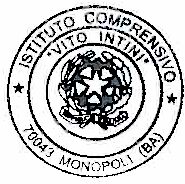 	Il Dirigente Scolastico	(Dott.ssa Maria Rosaria ANNOSCIA)Avverso il seguente provvedimento è ammesso ricorso all’Organo di Garanzia dell’Istituto, art. 5 del Regolamento di disciplina del Liceo “don Milani”, come già comunicato ai genitori in data ____________ e con nota prot. n. _____________.        